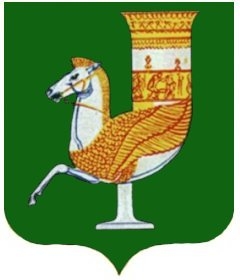 П  О  С  Т  А  Н  О  В  Л  Е  Н  И  Е   АДМИНИСТРАЦИИ   МУНИЦИПАЛЬНОГО  ОБРАЗОВАНИЯ «КРАСНОГВАРДЕЙСКИЙ  РАЙОН»От 19.12.2023г. № 921                                                                                              с. КрасногвардейскоеОб утверждении программы профилактики рисков причинения вреда (ущерба) охраняемым законом ценностям в рамках муниципального контроля на автомобильном транспорте, городском наземном электрическом транспорте и в дорожном хозяйстве вне границ населенных пунктов в границах МО «Красногвардейский район» на 2024 год В соответствии с Федеральным законом от 31.07.2020 г. № 248-ФЗ «О государственном контроле (надзоре) и муниципальном контроле в Российской Федерации», постановлением Правительства Российской Федерации от 25.06.2021 г. № 990 «Об утверждении Правил разработки и утверждения контрольными (надзорными) органами программы профилактики рисков причинения вреда (ущерба) охраняемым законам ценностям», руководствуясь решением Совета народных депутатов МО «Красногвардейский район» от 27.08.2021 г. № 204 Об утверждении Положения о муниципальном контроле на автомобильном транспорте, городском наземном электрическом транспорте и в дорожном хозяйстве вне границ населенных пунктов в границах муниципального образования «Красногвардейский район», Уставом МО «Красногвардейский район»ПОСТАНОВЛЯЮ:1. Утвердить программу профилактики рисков причинения вреда (ущерба) охраняемым законом ценностям в рамках муниципального контроля на автомобильном транспорте, городском наземном электрическом транспорте и в дорожном хозяйстве вне границ населенных пунктов в границах МО «Красногвардейский район» на 2024 год (Приложение).2. Опубликовать настоящее постановление в газете Красногвардейского района «Дружба», а также разместить на официальном сайте органов местного самоуправления МО «Красногвардейский район» в сети «Интернет».3. Контроль  за  исполнением  настоящего  постановления  возложить на заместителя главы администрации МО «Красногвардейский район» по вопросам строительства, ЖКХ, ТЭК, связи, транспорта, архитектуры, благоустройства и охраны окружающей среды.4.  Настоящее постановление вступает в силу с момента его официального опубликования.Глава МО «Красногвардейский   район»				                   Т.И. Губжоков                                                                    					Приложениек  постановлению  администрацииМО «Красногвардейский  район»от 19.12.2023г. № 921  Программа Программа профилактики рисков причинения вреда (ущерба) охраняемым законом ценностям в рамках муниципального контроля на автомобильном транспорте, городском наземном электрическом транспорте и в дорожном хозяйстве вне границ населенных пунктов в границах МО «Красногвардейский район» (далее – муниципальный контроль) на 2024 годРаздел  I. Анализ текущего состояния осуществления муниципального контроля, описание текущего уровня развития профилактической деятельности контрольного органа, характеристика проблем, на решение которых направлена программа профилактикиНастоящая программа разработана в соответствии со статьей 44 Федерального закона от 31 июля 2021 г. № 248-ФЗ «О государственном контроле (надзоре) и муниципальном контроле в Российской Федерации», постановлением Правительства Российской Федерации от 25 июня 2021 г. № 990 «Об утверждении Правил разработки и утверждения контрольными (надзорными) органами программы профилактики рисков причинения вреда (ущерба) охраняемым законом ценностям» и предусматривает комплекс мероприятий по профилактике рисков причинения вреда (ущерба) охраняемым законом ценностям при осуществлении муниципального контроля.При осуществлении муниципального контроля уполномоченные лица отдела строительства, ЖКХ, ТЭК, связи и транспорта администрации МО «Красногвардейский район» осуществляют контроль за соблюдением обязательных требований, установленных в отношении перевозок по муниципальным маршрутам регулярных перевозок, не относящихся к предмету федерального государственного контроля (надзора) на автомобильном транспорте, городском наземном электрическом транспорте и в дорожном хозяйстве в области организации регулярных перевозок.Субъектами муниципального контроля на автомобильном транспорте, городском наземном электрическом транспорте и в дорожном хозяйстве в МО «Красногвардейский район» являются граждане и организации, указанные в статье 31 Федерального закона № 248-ФЗ «О государственном контроле (надзоре) и муниципальном контроле в Российской Федерации», деятельность, действия или результаты деятельности которых, либо производственные объекты, находящиеся во владении и (или) в пользовании которых, подлежат муниципальному контролюВ 2023 году муниципальный контроль не проводился в связи с отсутствием  оснований для проведения контрольных мероприятий. На основании вышеизложенного провести анализ текущего состояния осуществления вида контроля и описание текущего уровня развития профилактической деятельности не представляется возможным.Раздел II. Цели и задачи реализации программы профилактикиОсновными целями программы профилактики являются:Стимулирование добросовестного соблюдения обязательных требований всеми контролируемыми лицами; Устранение условий, причин и факторов, способных привести к нарушениям обязательных требований и (или) причинению вреда (ущерба) охраняемым законом ценностям;Создание условий для доведения обязательных требований до контролируемых лиц, повышение информированности о способах их соблюдения.Проведение профилактических мероприятий программы профилактики направлено на решение следующих задач:Укрепление системы профилактики нарушений рисков причинения вреда (ущерба) охраняемым законом ценностям;Повышение правосознания и правовой культуры руководителей  юридических лиц, индивидуальных предпринимателей;Оценка возможной угрозы причинения, либо причинения вреда жизни, здоровью граждан, выработка и реализация профилактических мер, способствующих ее снижению;Выявление факторов угрозы причинения, либо причинения вреда жизни, здоровью граждан, причин и условий, способствующих нарушению обязательных требований, определение способов устранения или снижения угрозы.Оценка состояния подконтрольной среды.Раздел III. Перечень профилактических мероприятий, сроки (периодичность) их проведения1. Профилактические мероприятия Программы профилактики представляют собой комплекс мер, направленный на достижение целей и решение задач Программы профилактики.2. Перечень профилактических мероприятий:3. Информирование контролируемых лиц и иных заинтересованных лиц осуществляется в порядке, установленном статьей 46 Федерального закона № 248-ФЗ, посредством размещения соответствующих сведений на официальном сайте органов местного самоуправления муниципального образования «Красногвардейский район» в сети «Интернет», в средствах массовой информации, через личные кабинеты контролируемых лиц в государственных информационных системах (при их наличии) и в иных формах.4. Консультирование может осуществляться должностным лицом контрольного органа по телефону, посредством видео-конференц-связи, на личном приеме либо в ходе проведения профилактического мероприятия, контрольного мероприятия. Консультирование осуществляется по следующим вопросам:1) компетенция контрольного органа; 2) организация и осуществление муниципального контроля;3) порядок осуществления профилактических, контрольных мероприятий;4) применение мер ответственности за нарушение обязательных требований, установленных в отношении перевозок по муниципальным маршрутам регулярных перевозок.По итогам консультирования информация в письменной форме контролируемым лицам и их представителям не предоставляется, за исключением случаев поступления от контролируемого лица (его представителя) запроса о предоставлении письменного ответа в порядке и сроки, установленные Федеральным законом от 02.05.2006 г. № 59-ФЗ «О порядке рассмотрения обращений граждан Российской Федерации».Раздел IV. Показатели результативности и эффективности программы профилактикиУправляющий делами администрацииМО «Красногвардейский район»                                                          А.А. Катбамбетов№ п/пНаименование мероприятияОтветственный исполнительСроки исполнения1ИнформированиеОтдел строительства, ЖКХ, ТЭК, связи и транспорта администрации МО «Красногвардейский район», начальник отдела строительства, ЖКХ, ТЭК, связи и транспорта администрации МО «Красногвардейский район», главный специалист отдела строительства, ЖКХ, ТЭК, связи и транспорта администрации МО «Красногвардейский район»В течение года2КонсультированиеОтдел строительства, ЖКХ, ТЭК, связи и транспорта администрации МО «Красногвардейский район», начальник отдела строительства, ЖКХ, ТЭК, связи и транспорта администрации МО «Красногвардейский район», главный специалист отдела строительства, ЖКХ, ТЭК, связи и транспорта администрации МО «Красногвардейский район»В течение года3Объявление предостереженияОтдел строительства, ЖКХ, ТЭК, связи и транспорта администрации МО «Красногвардейский район», начальник отдела строительства, ЖКХ, ТЭК, связи и транспорта администрации МО «Красногвардейский район», главный специалист отдела строительства, ЖКХ, ТЭК, связи и транспорта администрации МО «Красногвардейский район»В течение года, при наличии оснований4Профилактический визитОтдел строительства, ЖКХ, ТЭК, связи и транспорта администрации МО «Красногвардейский район», начальник отдела строительства, ЖКХ, ТЭК, связи и транспорта администрации МО «Красногвардейский район», главный специалист отдела строительства, ЖКХ, ТЭК, связи и транспорта администрации МО «Красногвардейский район»2-3 квартал№ п/пНаименование показателяВеличина1.Полнота информации, размещенной на официальном сайте органов местного самоуправления муниципального образования «Красногвардейский район» в соответствии с частью 3 статьи 46 Федерального закона от 31 июля 2021 г. № 248-ФЗ «О государственном контроле (надзоре) и муниципальном контроле в Российской Федерации»100 %2.Удовлетворенность контролируемых лиц и их представителей консультированием100 % от числа обратившихся3.Количество проведенных профилактических мероприятийНе менее 10